04/2024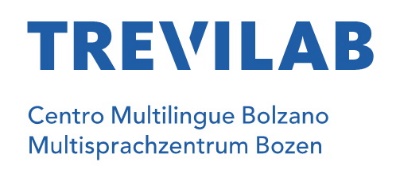 Novità del meseNeuigkeiten des MonatsMonthly new acquisitionsDEUTSCHGrammatik und WörterbücherFeste Wortverbindungen des Deutschen. Kollokationenwörterbuch für den Alltag – Annelies Häcki Buhofer u.a.LiteraturAus der Zeit Gefallen. Mein Besuch bei den Hutterern in Nordamerika – Helmut LutherFräulein bitte zahlen. Südtirolerinnen aus dem Gastgewerbe erinnern sich – Sigrid Mahlknecht Ebner, Katharina WeissDer Baron. Dritter Fall für Farner und Terranostra. Der Meran-Krimi – Siegfried SchneiderMein langer Weg zum Glück. Eine Frauenbiografie – Josephine Runggaldier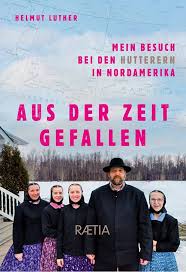 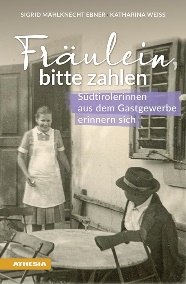 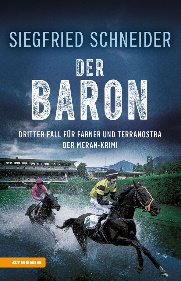 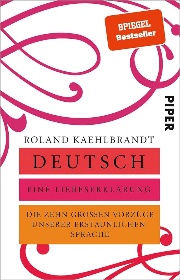 
Comics und graphic novels
Mira #freunde #zahnspange #kleineschwester – Franziska Gehm, Sabine Lemire, Rasmus Bregnhøi Krypto: geheimnisvolle Meereswesen. Eine sensationelle Entdeckung – Hans Jørgen SandnesNew Kid: Als wäre die Schule nicht eh schon schwer genug – Jerry CraftDer Eisbärprinz – Maja Lunde, Hans Jørgen SandnesKidsDas Ruebchen/Ripka. Ein Märchen aus der Ukraine. Zweisprachig Deutsch / Ukrainisch – Romanyschyn Romana, Lessiw AndrijFuβballfieber – Veronika Wiggert, Marie GeisslerMähne schneiden? Bitte sehr! Komm zu Kalle Friseur – Katja Frixe, Barbara ScholzAchtung! Sumpfiger Schulweg – Christian Tielmann, Kurzi ShortriverAchtung! Steiler Schulweg – Christian Tielmann, Dominik RuppDeutsch für clevere Kids. 5 Wörter am Tag – DK Ein Abenteuer mit Nina und Milo – Marianne DubucKomm mit, Angst – Laura Malina Seiler, Lea AndroićDer kleine Wassermann – Otfried PreuβlerGeht unser Licht aus, wenn kein Wind weht? Fragen und Antworten zur Energiegewinnung – Karolin Küntzel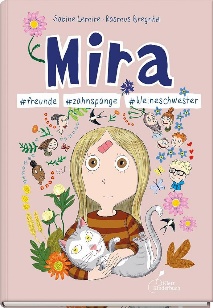 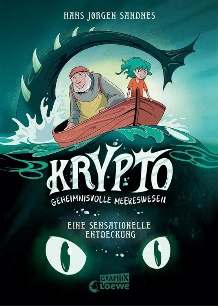 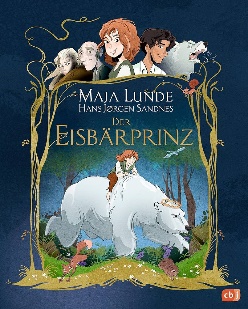 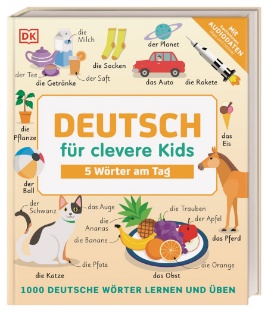 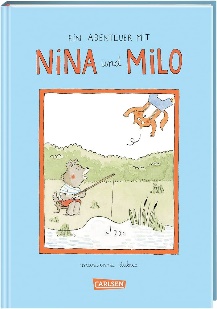 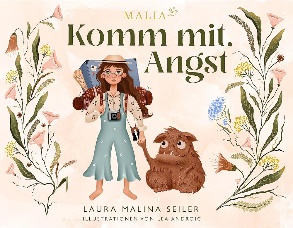 FRANÇAISCoursLangescheidt Sprachkurs mit System: Französisch A1-B1 – Funke MichelineFranzösisch mit allen Sinnen – Karin Le BescontLectures facilitées et bilinguesLa farce de maître Pathelin B1 – Adattamento di Paola Ruggeri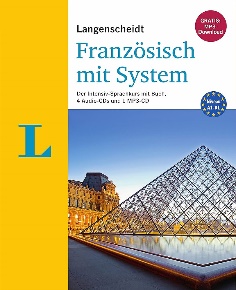 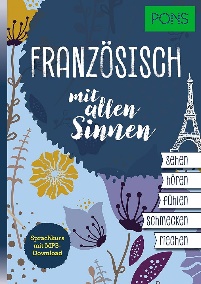 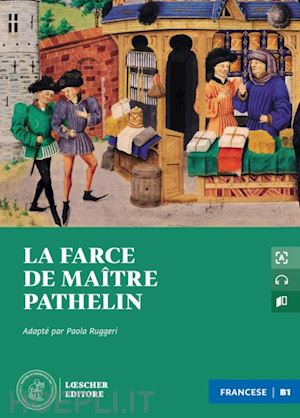 ENGLISHGrammar and dictionaries
Dizionario di inglese illustrato per ragazzi (Italiano/inglese) – Margherita Giromini, Desirée GeddaLiterature YoungHarry Potter and the cursed child. Parts one and two. Special rehearsal edition script – J.K. Rowling, John Tiffany, Jack ThorneGames and activitiesChe mistero… Mr. Brit! Lo strano caso a quattro zampe – Michele Daloiso, Luciana Favaro, Francesca Panzica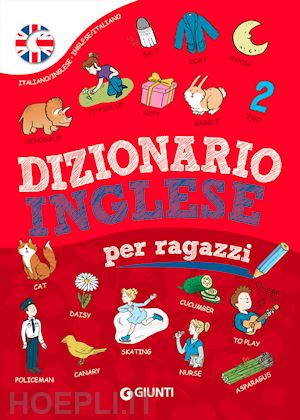 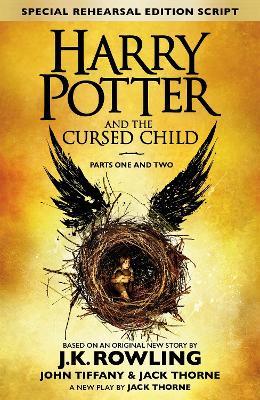 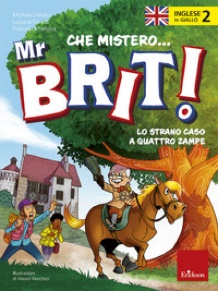 ITALIANOCorsiNew italian Espresso. Italian course for English speakers. Beginner & pre-intermediate. Testbook + ebook – Ciro NaddeoItaliano-thailandese per principianti – 50 languagesItaliano-arabo per principianti – 50 languagesItaliano-turco per principianti – 50 languagesGrammatica e dizionariDizionario di base della grammatica italiana – Maria G. Lo DucaItalienisch power-Grammatik Plus A1-A2 – Anna ColellaCertificazioni linguistiche
Pronti per il test A2. Prepararsi alla certificazione di italiano A2 per il permesso di soggiorno – Emilio Porcaro, Alessia Benenti, Valentina MussiGiochiLa dama dei verbi. Per esercitare la coniugazione dei verbi A1-B2 – EliChe cos’è? Per ampliare il lessico e descrivere gli oggetti di uso quotidiano A2-B1 – Eli KidsCosa sai delle migrazioni? – Eduard Altarriba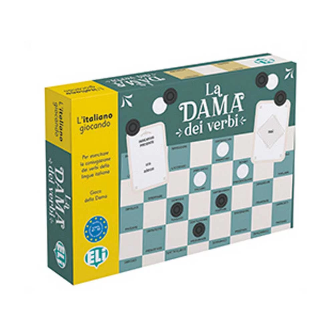 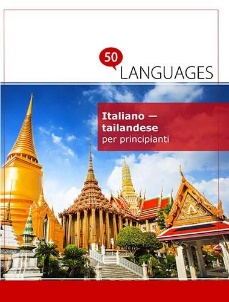 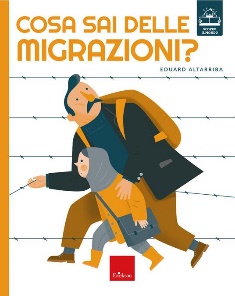 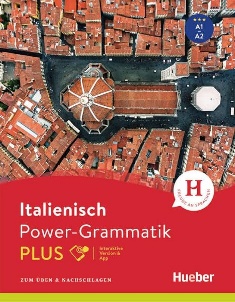 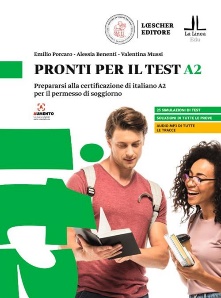 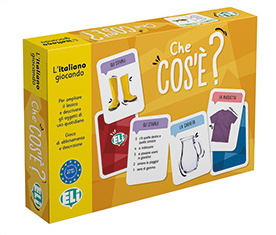 ALTRE LINGUE / ANDERE SPRACHENLa cucina coreana illustrata – Luna KyungBildwoerterbuch Chinesisch – PONS Bildwoerterbuch Koreanisch – PONS 
Bildwoerterbuch Japanisch – PONS La cucina giapponese illustrata – Laure Kiè, Haruna KishiGrammatik kurz & bündig: Japanisch Niveau A1-B2 – Kayo Funatsu – BöhlerEssential korean reader – Jaemin RohLa cucina cinese illustrata – Margot Zhang, Zhao En YangKorean Picture Dictionary – Darakwon Japanisch leicht gemacht – Daniel AkiyamaKanji dictionary for foreigners learning Japanese 2500 – Akimoto MiharuKoreanische Grammatik im Gebrauch. Grundstufe – Ahn Jean-myung, Lee Kyung-ah, Han Hoo-youngChineasy. The new way to read Chinese – Shaolan Coreano. Le basi. Quaderni si scrittura – Assimil 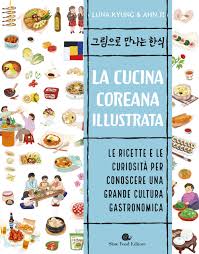 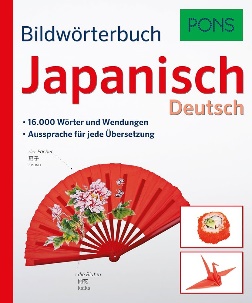 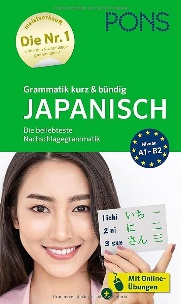 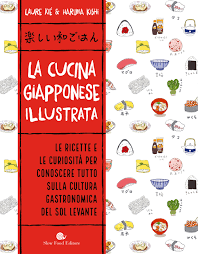 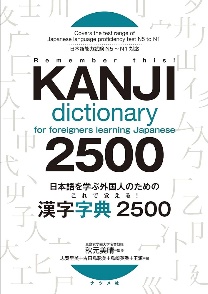 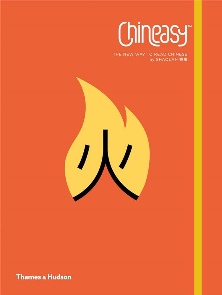 